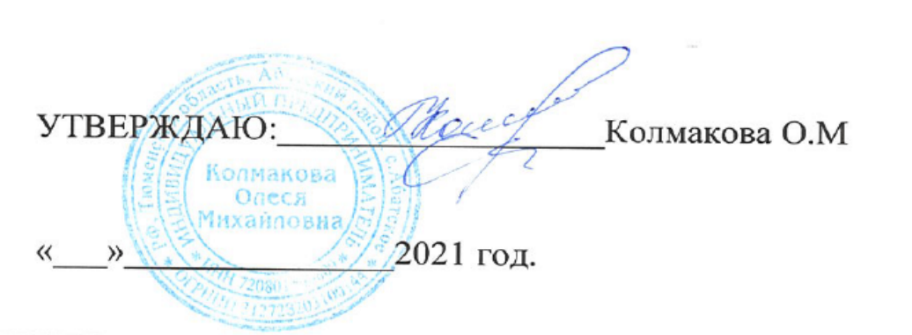 Согласовано       		Узлова Н.А.«	»	2024 год.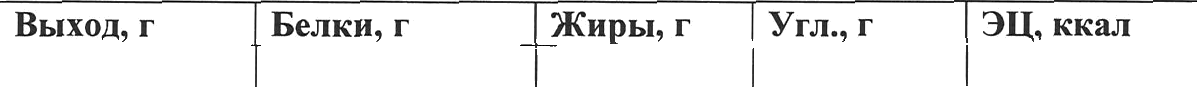 Повар — бригадир  	МЕНЮ В ЗАЛ НА «12»  марта  2024г.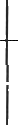 Возрастная категория с 12 лет и старшеМЕНЮ В ЗАЛ НА «12»  марта  2024г.Возрастная категория с 12 лет и старшеМЕНЮ В ЗАЛ НА «12»  марта  2024г.Возрастная категория с 12 лет и старшеМЕНЮ В ЗАЛ НА «12»  марта  2024г.Возрастная категория с 12 лет и старшеМЕНЮ В ЗАЛ НА «12»  марта  2024г.Возрастная категория с 12 лет и старшеМЕНЮ В ЗАЛ НА «12»  марта  2024г.Возрастная категория с 12 лет и старшеМЕНЮ В ЗАЛ НА «12»  марта  2024г.Возрастная категория с 12 лет и старшеМЕНЮ В ЗАЛ НА «12»  марта  2024г.Возрастная категория с 12 лет и старшеМЕНЮ В ЗАЛ НА «12»  марта  2024г.Возрастная категория с 12 лет и старшеМЕНЮ В ЗАЛ НА «12»  марта  2024г.Возрастная категория с 12 лет и старшеМЕНЮ В ЗАЛ НА «12»  марта  2024г.Возрастная категория с 12 лет и старшеНаименование блюдаХимический составХимический составХимический составЦена, руб.Завтрак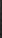 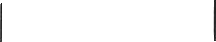 суп молочный с крупой25025066824242418615,0чай с сахаром 200200000131313511,70сдоба обыкновенная808088251515125417,0масло сливочное (порциями)1010007000679,0Сыр порциями 1010008000698,0ИТОГО14141788888855852,0Обед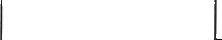 салат из свеклы с зеленым горошком10010033514141411110,20уха рыбацкая30030099710101014422,40мясо, тушеное с картофелем25025013131435353531845,50сок в ассортименте2002000002222228925,0хлеб витаминизированный60601112626261162,80хлеб ржаной 60601112323231031,80ИТОГО272728130130130881107,70